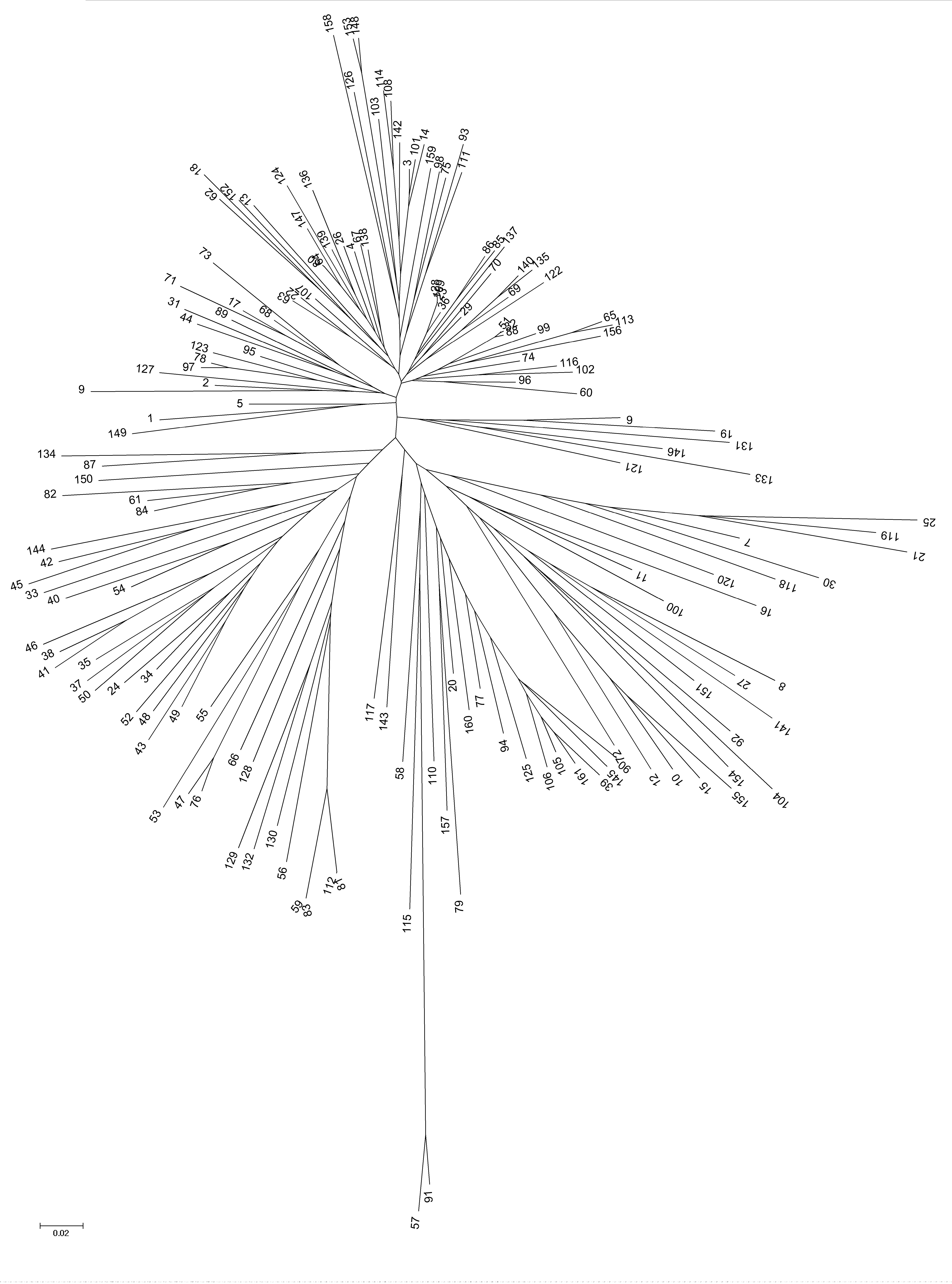 Figure S1.  Neighbor-joining tree of 161 Chinese varieties based on CS Chord genetic distance as defined by IRRI SNP RiceOPA2.1. Numbers refer to the variety codes (Table S1).